FACULTAD CIENCIAS DE 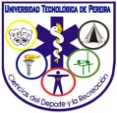 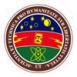 PROGRAMA CIENCIAS DEL DEPORTE Y ÁREA DE DEPORTEACTA No. 2(Coordinación Clareth  Jaramillo)FECHA: 28 de mayo de 2012HORA: 02:30 pmLUGAR: S 211ASISTENCIA: Yolima RománClareth JaramilloLuis Guillermo GarcíaJanier OrozcoJhon Jairo TriviñoJulián CardonaGiovany HernándezAndrea RiveraWaldino CastañedaHéctor HernándezYolima RodríguezMauricio GarcíaCesar BoteroAntonio PosadaORDEN DEL DIA:AsistenciaAprobación del acta anteriorFestivales deportivosProyecto festival deportivo del áreaProposiciones y variosDESARROLLO:A las 02:42 pm el docente Clareth Jaramillo da inicio a la reunión, e informa la asistencia de invitados de la secretaria de recreación y deporte encargados de dirigir el proyecto de festivales deportivos, para hablar acerca de la organización debido a que se presentan diversas dudas desde los estudiantes y algunos docentes sobre el desarrollo de este evento.Anuncia que la fecha para la realización de los festivales deportivos se modificó debido a  que este semestre hay demasiada presión académica sobre los estudiantes quedando para día viernes 15 de junio con baloncesto y fútbol en las horas de la mañana y atletismo en la tarde.Además, recuerda que envió correos electrónicos recordando la tarea sobre la matriz de marco lógico a los docentes que participarán con sus estudiantes en estos festivales, haciendo énfasis en que esta tarea se debió cumplir hace mucho tiempo.Waldino Castañeda, responde diciendo que revisará el correo lo más pronto posible y que se compromete a entregar dicha tarea antes del próximo viernes.Clareth Jaramillo continua diciendo que al revisar lo que se tiene adelantado del proyecto de los festivales deportivos, se encuentra algunas falencias manifestando que “algunos docentes, quizás, han olvidado como se llena la matriz “, así que se optará por que cada grupo de trabajo realice la tarea asignada y Él junto a Antonio posada se encargarán de las correcciones y retoques necesarios.03pm llegada de invitados de la SEMRED, y el docente Antonio Posada. Antonio Posada, Danny Rodríguez y Giovany.Plantea que es necesario aclarar la participación del área de deportes en el marco de la XI SEMANA DEL DEPORTE Y LA RECREACIÓN PARA LA SALUD pues generalmente se ve tildada como el área floja del programa, entonces invita a los docentes para que escriban, investiguen, y prepararen ponencias sobre sus fortalezas específicas para cuando se tengan eventos como la semana del deporte, puedan presentar sus trabajos e igualmente los trabajos de grado importantes de los estudiantes destacados y de esta manera se pueda fortalecer el área. Que se empiece a cambiar para no quedarse siempre en las ganas y que las cosas no se realicen.Invita también a que los docentes extiendan el llamado a la participación estudiantil en la semana del deporte y la recreación para la salud motivando acerca de  los diferentes medios para lograr los recursos necesarios para realizar el pago respectivo y asistir a estas capacitaciones para que nuestros estudiantes no pasen por el programa sin dejar huella, inadvertidos.Algunos docentes preguntan si es obligatoria la asistencia al evento para todos los estudiantes, a lo que Clareth Jaramillo responde que si no existen las posibilidades de asistir entonces se consideren otros medios. Pero que es necesario generar una buena participación.A continuación cede la palabra a los invitados de la SEMRED para aclarar las dudas acerca de los festivales deportivos.Antonio Posada: dice que se han realizado una serie de reuniones con los cogestores donde se ha encontrado este proceso muy satisfactorio y se ha considerado realizar este aporte semestre tras semestre. Le cede la palabra a Danny Rodríguez.Dany Rodríguez: Hace una presentación breve sobre los avances de la organización de los festivales, “comunidades activas y saludables” es el programa de la SEMRED al cual se encuentran vinculados los festivales, comenta que esta es una alternativa interesante para llevar actividad física a las comunidades.Los festivales deportivos para la convivencia cuentan con 12 profesionales o cogestores y un practicante. Esta iniciativa se adelanta junto al programa Ciencias del deporte y la Recreación de la UTP, generando estrategias para intervenir en las comunidades vulnerables, esto en trilogía junto a la secretaria de educación, donde cada una de estas instituciones genera su aporte, la SEMRED con el personal humano y la logística, la UTP con sus estudiantes y la  Secretaría de Educación con el respaldo dentro de las instituciones educativas donde se realizan las practicas.Estas prácticas se están realizando en 15 instituciones en las modalidades de baloncesto, atletismo, futbol y voleibol. En total hay 660 niños beneficiados, 11 estudiantes en la modalidad de baloncesto y 19 en futbol.Refiriéndose a la metodología comenta que el proceso fue lento ya que la distribución de los estudiantes en las instituciones fue difícil debido a que se congestionaron las zonas aledañas a la universidad, las comunas de San Nicolás, San Vicente y Boston. Sin embargo se trató de realizar una distribución equitativa de estudiantes pues se cuenta con 12 cogestores distribuidos en diferentes comunas, se ha encontrado que las instituciones han colaborado prestando las instalaciones y  los implementos deportivos.Con esto termina el informe y solicita continuar con las dudas que existan y hablar del proyecto.Héctor Hernández comenta acerca de la congestión de las zonas aledañas a la universidad que muchos estudiantes dieron esas direcciones cercanas a la UTP por que no viven en la ciudad. Además, dice que algunos estudiantes le manifestaron que al llegar a la zona, el cogestor les decía que ellos debían buscar los niños y también conseguir los materiales para realizar sus prácticas. Y acerca de otra situación, dice que en los festivales siempre se ha manejado grupos de 12 o 14 niños a cargo de 2 estudiantes y que se encontró  con el caso de una estudiante con 20 niños, ella hablo con el cogestor y éste le dijo que entonces hiciera una selección de los niños que llevaría al festival, lo cual no es considerado justo o coherente con la filosofía de estos festivales.Dany Rodríguez: Responde que se han presentado diferentes dificultades e interrogantes, y se cree que es por la falta de información acerca del número de niños y las edades que se deben manejar para cada deporte. Como plan b entonces se plantea generar otras estrategias para llevar a todos al festival, y estas situaciones son entonces a causa de desinformación de los cogestores.Waldino Castañeda: En primer lugar cuestiona si acaso la SEMRED no tenia dispuesta el personal suficiente o este no se encontraba listo a la hora de iniciar con el desarrollo del proyecto para que se estén presentado este tipo de irregularidades.Propone procurar hacer tan propio este proyecto para los estudiantes del programa para fomentar la vocación de servicio haciendo que se llegue a un alto sentido de pertenencia con este tipo de programas. Continúa diciendo que en los festivales que se han realizado dentro del marco de la asignatura de atletismo, es una tradición entregar una medalla a todos los niños que participan y se financian con aporte económico de los estudiantes y docentes, dice “no perdamos esfuerzos y esforcémonos en dar la medallita y el refrigerio a estos niños. Todos son ganadores por venir al festival y tienen que lucirse al ver su medalla”. Propone que la secretaría se haga cargo de la adquisición de las medallas y refrigerios para los niños pues tienen los recursos: “que la secretaría lo haga ya que tienen los recursos o que demos unos y ustedes otros, es fundamental, es una filosofía, que se quede impregnada y sea una costumbre, porque eso no lo van a olvidar ellos nunca”. Aclara que es un festival que se realizará con niños y requieren de mucha energía y motivación entonces reitera que se debe fortalecer el sentido de pertenencia.Clareth Jaramillo: Toma la palabra y continúa con las inquietudes principales que le han manifestado sus estudiantes acerca de:TransporteHidratación y refrigeriosPremiaciónAntonio Posada: Sugiere plantear los aportes que se realizarían para el desarrollo del festival, manteniendo la unión con las instituciones que se hacen presentes para consolidar el evento.”Apenas estamos arrancando, esto se atrasó por que las bases de datos no estaban completas”. Continua cuestionando acerca de organización de los festivales anteriores a la participación de la SEMRED para hacer la respectiva evaluación logística y de presupuesto y así repartir los gastos de una manera equitativa agregando además la promesa de hacer una inversión mayor el próximo semestre. Además  argumenta que el proceso de licitación para ampliar el presupuesto es lento y agrega que es importante no dejar que se pierda la costumbre del estudiante y de la misma comunidad de buscar los recursos necesarios y de gestionar.Waldino Castañeda: “No!, por que el deporte y la recreación son un postulado constitucional y el estado tiene que darles todo, precisamente porque esa gente está cansada de rebuscársela todos los días”Antonio Posada: Dice que en realidad los recursos nacionales no alcanzan ni para abastecer en lo mínimo a cada persona en cuanto al deporte y la recreación.Waldino Castañeda: “me siento engañado, uno hace lo que sea necesario. Apague y vámonos, ¿Dónde está la política de la SEMRED?”Antonio Posada: responde que la SEMRED, tendrá los recursos necesarios pero que para este primer encuentro en los festivales es difícil debido al largo proceso que se requiere.(Se retiran Yolima Rodríguez y Héctor Hernández)El profesor Waldino Castañeda se disculpa para retirarse, pero Cesar Botero le pide que se quede y escuche su intervención.Waldino Castañeda: pregunta entonces si el docente Cesar Botero hablará como Docente o trabajador de la SEMRED.Cesar Botero responde: “como docente y ciudadano, estoy citado aquí por el área de deportes del programa”. Y continúa diciendo que hay errores e inconsistencias con las cuales está de acuerdo, y que hasta el momento los festivales se han desarrollado y cumplido de manera independiente. Hace la invitación a participar de una manera proactiva en este proceso durante este semestre que es de iniciación del proyecto y de la alianza; dice que ya se explicó por qué la SEMRED no puede aportar todos los recursos aunque también está de acuerdo  con que debería hacer un aporte importante en mejorar las condiciones para que en el futuro exista el progreso del proyecto. “Tratemos de brindar este respaldo al inicio de la alianza”; y propone que se haga una evaluación post festival de esta alianza, para ver si sirve o no, y si no entonces que cada institución continúe con su acción independiente. Invita al docente Waldino Castañeda a “dar un compás” respaldando la alianza y dando el tiempo necesario para la gestión de recursos.Giovany: “Entiendo que no es que no existan recursos, si no que el proceso es largo”Antonio Posada: dice que fue claro desde el principio, la SEMRED pone la logística, escenarios, hidratación, talento humano, “ 	me ponen entre la espada y la pared” invita a adelantar este proceso para volverlo institucional y poder lograr cosas grandes.Clareth Jaramillo: Ya se habló de esto, pienso que la preocupación  más grande es el transporte de los niños, pues no es lo mismo 5 niños como en los festivales anteriores si no que algunos tienen 20 y tienen que transportarlos.Antonio Posada: “Desde la secretaría hemos puesto talento humano, logística y adicionalmente en efectivo $1.000.000 que ya decidiremos en que gastarlos.”Danny (invitado): dice que su visión desde la coordinación del programa “Comunidades activas y saludables” del por qué trabajar en conjunto, es que se potencialice esta acción en los diferentes sectores. Para que esto trascienda unamos esfuerzos y cuando se vean las necesidades, entonces vemos de donde sacamos los recursos, pues de lo contrario sería desvirtuarlo porque en  realidad el trabajo que se realice es la real intervención y el impacto.Cesar Botero: Como argumento a la SEMRED de la necesidad de aportar los recursos para este proyecto, dice que debe defender el objetivo que ellos tienen con este festival que es atender comunidades ya que el nuestro es de generar espacios que permitan aplicar sus conocimientos a nuestros estudiantes.(Se retira Waldino Castañeda)Clareth Jaramillo: Menciona que siempre existen problemas,  y muchas cosas  por mejorar, y que la idea de esta discusión es la seguridad que se debe tener con los niños en el transporte, y trabajando en conjunto con los profesores de educación física y los padres de familia.Antonio Posada: “¿Y entonces como se hacía antes?”Clareth Jaramillo: responde, que se buscaban los niños en instituciones cercanas a la universidad para que no se tuvieran que desplazar grandes distancias.Cesar Botero: Dice que el tema se alargó y hay cosas que aún no están claras. Hay estudiantes que no tienen grupo de niños, el festival es para el 15, ¿Qué ´pasará con los estudiantes que no tienen grupo y no han podido iniciar?Clareth Jaramillo: Dice que hay otra situación y es que los mismos niños están en otras modalidades deportivas y tenían cierta negativa. “yo les dije a los estudiantes  que es importante motivarlos a trabajar”Janier Orozco: Interviene diciendo que no se hecho un análisis administrativo y que es lo que se necesita, “concentrémonos en eso”.Clareth Jaramillo: propone entonces hacer lo que se tenga que hacer y si todo sale bien entonces se continúa y si no, entonces se buscan otras maneras.Janier Orozco: Propone optimizar los recursos, tener en cuenta que el proceso no inicie tan tardío y que el festival se haga al finalizar el semestre  para que el proceso de intervención sea más largo.Danny: dice que la idea es construir los procesos juntos, distribuir las tareas y trabajar para ver si se hace un solo festival o varios. Menciona los lugares y modalidades, expo futuro 15 de junio, futbol; Coliseo 15 de junio y villa olímpica.Clareth Jaramillo agradece a los invitados de la SEMRED. Y responde a Cesar Botero que aquellos estudiantes deben buscar los niños en otros establecimientos.Cesar Botero: “les asignaron instituciones, el grupo se les cayó y el cogestor les dijo busquemos alternativas y ellos quieren irse para otro lado”Proposiciones y VariosJhon Jairo Triviño: Invita a participar en el semillero de investigación en deportes, a inscribirse y pasar su línea de trabajo.Salida académica segundo semestre: Clareth Jaramillo menciona que nadie, aparte de Él, envió correcciones del acta anterior, y solicita que cada docente tome un poco de tiempo para leer las actas y enviar sus correcciones a tiempo a la monitora del área.Sin otro particular y agotado el orden del día se cierra la reunión a las 4:22 P.m.NATHALIA CERQUERA ERAZO                          CLARETH JARAMILLO                                                                                               Monitora del área                                                          Coordinador de área